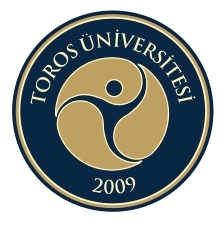 T.CTOROS ÜNİVERSİTESİ SAĞLIK BİLİMLERİ FAKÜLTESİ BESLENME VE DİYETETİK BÖLÜMÜKURUM/KURULUŞ MESLEKİ UYGULAMA DEĞERLENDİRME FORMUMesleki Uygulama SorumlusuAdı- Soyadı:İmza:Kuruluşun AdıÖğrencinin Adı, SoyadıÖğrencinin BölümüKuruluşta çalışılan BölümlerDeğerlendirme Yetkilisinin Adı, Soyadı, UnvanıDeğerlendirme Yetkilisinin İletişim bilgileriTel:.................................................Faks:…………………………………………..E-posta:………………………………………Öğrencinin kuruluşta işe başlama-bitiş tarihleri………/…../………. - ………./……/…………Bu değerlendirme formu Toros Üniversitesi Uygulamalı Sağlık Eğitimi kapsamında kuruluşunuza kabul edilen öğrenci ile ilgili değerlendirmelerinizi yapmanız amacı ile hazırlanmıştır. Değerlendirmeleriniz, öğrencinin almış olduğu Uygulamalı Eğitimi dersinin notlandırılmasında önemli bir etken olacaktır. Bu nedenle, değerlendirmelerinizi yaparken objektif davranmanızı ve yeterli hassasiyeti göstermenizi önemle rica ederiz.Değerlendirme Formu; Mesleki Yeterlilik, İş Tutumu ve Kişisel Yeterlilikler olmak üzere 3 bölümden oluşmaktadır. Bu değerlendirme sonucunda öğrencinin değerlendirme notu hesaplanacaktır. Çok önem verdiğimiz bu değerlendirmelere ayıracağınız zaman ve vereceğiniz samimi cevaplar için şimdiden teşekkür ederiz.Bu değerlendirme formu Toros Üniversitesi Uygulamalı Sağlık Eğitimi kapsamında kuruluşunuza kabul edilen öğrenci ile ilgili değerlendirmelerinizi yapmanız amacı ile hazırlanmıştır. Değerlendirmeleriniz, öğrencinin almış olduğu Uygulamalı Eğitimi dersinin notlandırılmasında önemli bir etken olacaktır. Bu nedenle, değerlendirmelerinizi yaparken objektif davranmanızı ve yeterli hassasiyeti göstermenizi önemle rica ederiz.Değerlendirme Formu; Mesleki Yeterlilik, İş Tutumu ve Kişisel Yeterlilikler olmak üzere 3 bölümden oluşmaktadır. Bu değerlendirme sonucunda öğrencinin değerlendirme notu hesaplanacaktır. Çok önem verdiğimiz bu değerlendirmelere ayıracağınız zaman ve vereceğiniz samimi cevaplar için şimdiden teşekkür ederiz.DeğerlendirmeNotÇok İyi4İyi3Yeterli2Zayıf1Çok Zayıf0MESLEKİ YETERLİLİK                            MESLEKİ YETERLİLİK                            Çok İyi İyi Yeterli   Zayıf       Çok Zayıf1Mesleki ekipmanları kullanma becerisi2Mesleki araç ve/veya bilgisayar programlarını kullanma becerisi3Görev tanımı doğrultusundaki işleri başarıyla tamamlama becerisi4Teorik bilgileri iş uygulamalarına dökme becerisi5Mesleki problemleri tanımlama, analiz etme ve çözme becerisi 6Mesleki yayın, bilgi ve literatürü takip etme becerisi7Uygulamalara olan ilgisi, yenilikçi ve özgün öneri yapma becerisi8Gösterdiği profesyonel gelişim9Öğrencinin mezun olduktan sonra kurumunuzda çalışabilecek mesleki yeterliliklere sahip olma düzeyiNot: Değerlendirme yapacağınız kutucuğa lütfen (x) işareti koyunuz.Mesleki Yeterlilik – Öğrencinin Geliştirmesini Gerekli Gördüğünüz Mesleki Becerileri/Yetkinlikleri:  Not: Değerlendirme yapacağınız kutucuğa lütfen (x) işareti koyunuz.Mesleki Yeterlilik – Öğrencinin Geliştirmesini Gerekli Gördüğünüz Mesleki Becerileri/Yetkinlikleri:  Not: Değerlendirme yapacağınız kutucuğa lütfen (x) işareti koyunuz.Mesleki Yeterlilik – Öğrencinin Geliştirmesini Gerekli Gördüğünüz Mesleki Becerileri/Yetkinlikleri:  Not: Değerlendirme yapacağınız kutucuğa lütfen (x) işareti koyunuz.Mesleki Yeterlilik – Öğrencinin Geliştirmesini Gerekli Gördüğünüz Mesleki Becerileri/Yetkinlikleri:  Not: Değerlendirme yapacağınız kutucuğa lütfen (x) işareti koyunuz.Mesleki Yeterlilik – Öğrencinin Geliştirmesini Gerekli Gördüğünüz Mesleki Becerileri/Yetkinlikleri:  Not: Değerlendirme yapacağınız kutucuğa lütfen (x) işareti koyunuz.Mesleki Yeterlilik – Öğrencinin Geliştirmesini Gerekli Gördüğünüz Mesleki Becerileri/Yetkinlikleri:  Not: Değerlendirme yapacağınız kutucuğa lütfen (x) işareti koyunuz.Mesleki Yeterlilik – Öğrencinin Geliştirmesini Gerekli Gördüğünüz Mesleki Becerileri/Yetkinlikleri:  Lütfen Belirtiniz:Lütfen Belirtiniz:Lütfen Belirtiniz:Lütfen Belirtiniz:Lütfen Belirtiniz:Lütfen Belirtiniz:Lütfen Belirtiniz:İŞ TUTUMUİŞ TUTUMUÇok İyi İyi Yeterli   Zayıf       Çok Zayıf1Görev sorumluluk ve bilinci2İşe ilgisi ve gösterdiği özen3Mesai saatlerine gösterdiği özen4Öğrenme gayreti İnisiyatif alma ve öneri getirme isteği5Üstleriyle ve çalışma arkadaşları ile iletişimi6Verilen görevleri kavrama ve yerine getirebilme becerisi7Kurum ve iş prosedürlerine uygun davranabilmesi8Öğrencinin mezun olduktan sonra kurumunuzda çalışabilecek iş tutumuna sahip olma düzeyi Not: Değerlendirme yapacağınız kutucuğa lütfen (x) işareti koyunuz.İş Tutumu – Öğrencinin Geliştirmesini Gerekli Gördüğünüz Mesleki Becerileri/Yetkinlikleri:  Not: Değerlendirme yapacağınız kutucuğa lütfen (x) işareti koyunuz.İş Tutumu – Öğrencinin Geliştirmesini Gerekli Gördüğünüz Mesleki Becerileri/Yetkinlikleri:  Not: Değerlendirme yapacağınız kutucuğa lütfen (x) işareti koyunuz.İş Tutumu – Öğrencinin Geliştirmesini Gerekli Gördüğünüz Mesleki Becerileri/Yetkinlikleri:  Not: Değerlendirme yapacağınız kutucuğa lütfen (x) işareti koyunuz.İş Tutumu – Öğrencinin Geliştirmesini Gerekli Gördüğünüz Mesleki Becerileri/Yetkinlikleri:  Not: Değerlendirme yapacağınız kutucuğa lütfen (x) işareti koyunuz.İş Tutumu – Öğrencinin Geliştirmesini Gerekli Gördüğünüz Mesleki Becerileri/Yetkinlikleri:  Not: Değerlendirme yapacağınız kutucuğa lütfen (x) işareti koyunuz.İş Tutumu – Öğrencinin Geliştirmesini Gerekli Gördüğünüz Mesleki Becerileri/Yetkinlikleri:  Not: Değerlendirme yapacağınız kutucuğa lütfen (x) işareti koyunuz.İş Tutumu – Öğrencinin Geliştirmesini Gerekli Gördüğünüz Mesleki Becerileri/Yetkinlikleri:  Lütfen Belirtiniz:Lütfen Belirtiniz:Lütfen Belirtiniz:Lütfen Belirtiniz:Lütfen Belirtiniz:Lütfen Belirtiniz:Lütfen Belirtiniz:KİŞİSEL YETERLİLİKLERKİŞİSEL YETERLİLİKLERÇok İyi İyi Yeterli   Zayıf       Çok Zayıf1Organize olabilme ve zamanı etkin kullanabilme becerisi2Bağımsız karar verebilme, fikir ve önerilerini savunabilme becerisi3Sözlü-yazılı iletişim kurma becerisi4Mesleki deneyimleri sonucu kendi geliştirme ve sorumluluk alma becerisi5Takım çalışmasına ve yenilikçi çalışmaya yatkınlığı 6Eleştirel ve analitik düşünebilme becerisi7Güvenirliliği8Öğrencinin mezun olduktan sonra kurumunuzda çalışabilecek kişisel yeterliliklere sahip olma düzeyiNot: Değerlendirme yapacağınız kutucuğa lütfen (x) işareti koyunuz.Kişisel Yeterlilikleri – Öğrencinin Geliştirmesini Gerekli Gördüğünüz Mesleki Becerileri/Yetkinlikleri:  Not: Değerlendirme yapacağınız kutucuğa lütfen (x) işareti koyunuz.Kişisel Yeterlilikleri – Öğrencinin Geliştirmesini Gerekli Gördüğünüz Mesleki Becerileri/Yetkinlikleri:  Not: Değerlendirme yapacağınız kutucuğa lütfen (x) işareti koyunuz.Kişisel Yeterlilikleri – Öğrencinin Geliştirmesini Gerekli Gördüğünüz Mesleki Becerileri/Yetkinlikleri:  Not: Değerlendirme yapacağınız kutucuğa lütfen (x) işareti koyunuz.Kişisel Yeterlilikleri – Öğrencinin Geliştirmesini Gerekli Gördüğünüz Mesleki Becerileri/Yetkinlikleri:  Not: Değerlendirme yapacağınız kutucuğa lütfen (x) işareti koyunuz.Kişisel Yeterlilikleri – Öğrencinin Geliştirmesini Gerekli Gördüğünüz Mesleki Becerileri/Yetkinlikleri:  Not: Değerlendirme yapacağınız kutucuğa lütfen (x) işareti koyunuz.Kişisel Yeterlilikleri – Öğrencinin Geliştirmesini Gerekli Gördüğünüz Mesleki Becerileri/Yetkinlikleri:  Not: Değerlendirme yapacağınız kutucuğa lütfen (x) işareti koyunuz.Kişisel Yeterlilikleri – Öğrencinin Geliştirmesini Gerekli Gördüğünüz Mesleki Becerileri/Yetkinlikleri:  Lütfen Belirtiniz:Lütfen Belirtiniz:Lütfen Belirtiniz:Lütfen Belirtiniz:Lütfen Belirtiniz:Lütfen Belirtiniz:Lütfen Belirtiniz:Değerlendirme BölümüToplam NotMesleki yeterlilikİş tutumuKişisel YeterliklerToplam (100 üzerinden)Toplam (100 üzerinden)Değerlendirme formu http://www.toros.edu.tr web adresinden temin edebilir ve doldurulmuş değerlendirme formu çıktısı alınarak Toros Üniversitesi Sağlık Bilimleri Fakültesi Beslenme ve Diyetetik Bölüm Başkanlığına kapalı zarf içerisinde kaşeli ve imzalı olarak elden veya posta yolu ile göndermenizi rica ederiz.Toros Üniversitesi Uygulamalı Sağlık Eğitimi kapsamında bize verdiğiniz destekten dolayı teşekkür ederiz.Toros Üniversitesi Sağlık Bilimleri Fakültesi Beslenme ve Diyetetik Bölüm BaşkanlığıTel: 0 324 325 33 00E-posta: sbf@toros.edu.trWeb Adresi: www.toros.edu.trAdres: Bahçelievler Kampüsü, 1857 Sokak, No:12, 33140 Yenişehir/Mersin, Türkiye